附：1）、第十四届北京激光技术前沿论坛参会回执参 会 回 执2）、中国国际展览中心（静安庄）方位图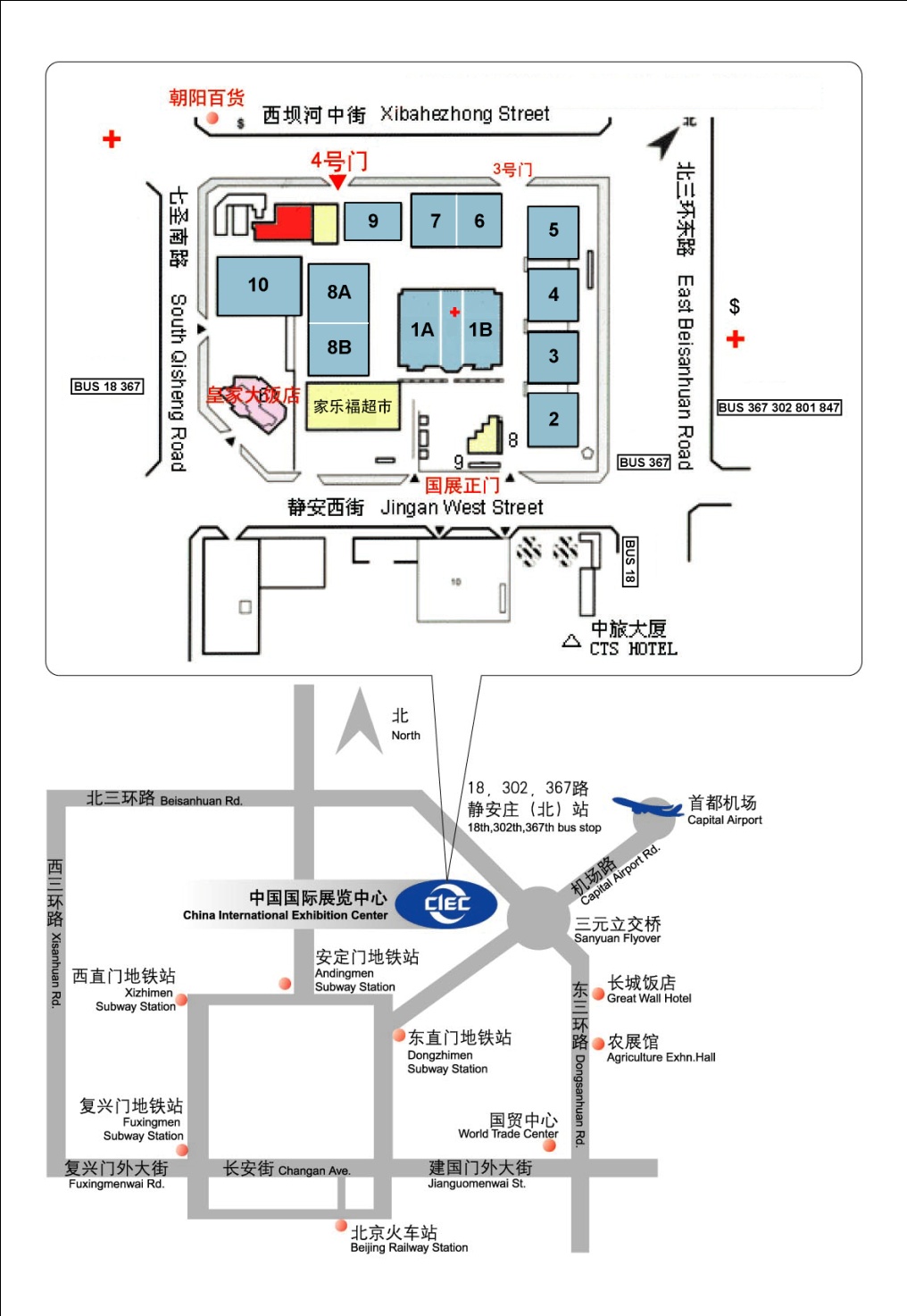 姓名：性别：民族：民族：职务：单位：单位：单位：单位：邮编：电话：传真：传真：手机：手机：电子邮箱：电子邮箱：电子邮箱：本单位参会人数：     人本单位参会人数：     人